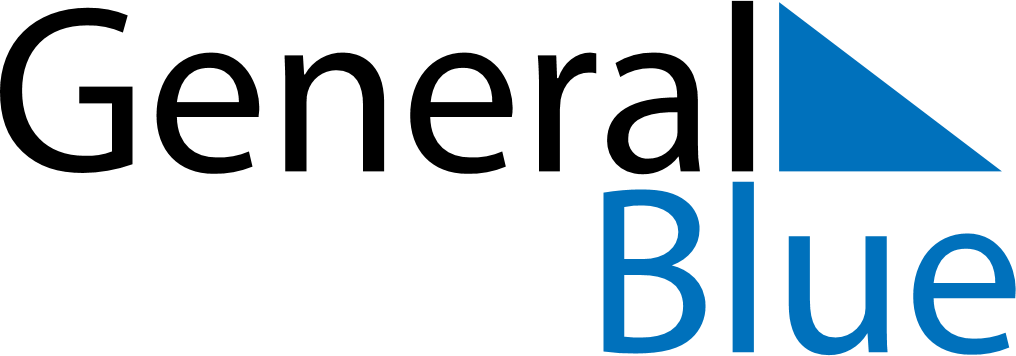 October 2024October 2024October 2024October 2024October 2024October 2024Visaginas, LithuaniaVisaginas, LithuaniaVisaginas, LithuaniaVisaginas, LithuaniaVisaginas, LithuaniaVisaginas, LithuaniaSunday Monday Tuesday Wednesday Thursday Friday Saturday 1 2 3 4 5 Sunrise: 7:17 AM Sunset: 6:50 PM Daylight: 11 hours and 33 minutes. Sunrise: 7:19 AM Sunset: 6:47 PM Daylight: 11 hours and 28 minutes. Sunrise: 7:21 AM Sunset: 6:45 PM Daylight: 11 hours and 24 minutes. Sunrise: 7:23 AM Sunset: 6:42 PM Daylight: 11 hours and 19 minutes. Sunrise: 7:25 AM Sunset: 6:40 PM Daylight: 11 hours and 15 minutes. 6 7 8 9 10 11 12 Sunrise: 7:27 AM Sunset: 6:37 PM Daylight: 11 hours and 10 minutes. Sunrise: 7:29 AM Sunset: 6:35 PM Daylight: 11 hours and 6 minutes. Sunrise: 7:31 AM Sunset: 6:32 PM Daylight: 11 hours and 1 minute. Sunrise: 7:33 AM Sunset: 6:29 PM Daylight: 10 hours and 56 minutes. Sunrise: 7:35 AM Sunset: 6:27 PM Daylight: 10 hours and 52 minutes. Sunrise: 7:37 AM Sunset: 6:24 PM Daylight: 10 hours and 47 minutes. Sunrise: 7:39 AM Sunset: 6:22 PM Daylight: 10 hours and 43 minutes. 13 14 15 16 17 18 19 Sunrise: 7:41 AM Sunset: 6:19 PM Daylight: 10 hours and 38 minutes. Sunrise: 7:43 AM Sunset: 6:17 PM Daylight: 10 hours and 34 minutes. Sunrise: 7:45 AM Sunset: 6:14 PM Daylight: 10 hours and 29 minutes. Sunrise: 7:47 AM Sunset: 6:12 PM Daylight: 10 hours and 25 minutes. Sunrise: 7:49 AM Sunset: 6:10 PM Daylight: 10 hours and 20 minutes. Sunrise: 7:51 AM Sunset: 6:07 PM Daylight: 10 hours and 16 minutes. Sunrise: 7:53 AM Sunset: 6:05 PM Daylight: 10 hours and 12 minutes. 20 21 22 23 24 25 26 Sunrise: 7:55 AM Sunset: 6:02 PM Daylight: 10 hours and 7 minutes. Sunrise: 7:57 AM Sunset: 6:00 PM Daylight: 10 hours and 3 minutes. Sunrise: 7:59 AM Sunset: 5:58 PM Daylight: 9 hours and 58 minutes. Sunrise: 8:01 AM Sunset: 5:55 PM Daylight: 9 hours and 54 minutes. Sunrise: 8:03 AM Sunset: 5:53 PM Daylight: 9 hours and 49 minutes. Sunrise: 8:05 AM Sunset: 5:51 PM Daylight: 9 hours and 45 minutes. Sunrise: 8:07 AM Sunset: 5:48 PM Daylight: 9 hours and 41 minutes. 27 28 29 30 31 Sunrise: 7:09 AM Sunset: 4:46 PM Daylight: 9 hours and 36 minutes. Sunrise: 7:11 AM Sunset: 4:44 PM Daylight: 9 hours and 32 minutes. Sunrise: 7:13 AM Sunset: 4:41 PM Daylight: 9 hours and 28 minutes. Sunrise: 7:15 AM Sunset: 4:39 PM Daylight: 9 hours and 23 minutes. Sunrise: 7:18 AM Sunset: 4:37 PM Daylight: 9 hours and 19 minutes. 